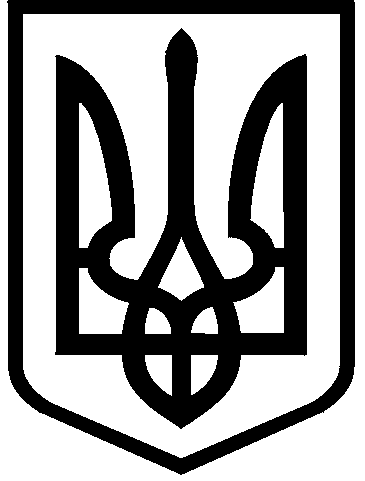 Чопська МІСЬКА РАДаVII СКЛИКАННЯПОСТIЙНА КОМIСIЯ З ПИТАНЬ БЮДЖЕТУТА ЕКОНОМIЧНОГО РОЗВИТКУ89502, Закарпатська обл., м. Чоп, вул. Берег, 2                            тел.: (0312) 71-12-42, 71-19-90Протокол №11засідання постійної комісії Чопської міської ради з питань бюджету та економічного розвитку від 14.08.2018Місце проведення: Чопська міська рада, м. Чоп, вул. Берег, 2сесійна зала14.00Склад комісії - 6 депутатів Чопської міської ради.Присутні -  6 депутатів Чопської міської ради, членів постійної комісії:Порядок денний:Про присвоєння звання «Почесний громадянин міста Чоп».Про виконання бюджету міста за січень-червень 2018 року.Про затвердження програми «Міська програма відшкодування, компенсації за перевезення окремих пільгових категорій громадян міста Чоп на приміському сполученні загального користування залізничним транспортом на 2019 рік».Про затвердження Міської програми надання інших пільг окремим категоріям громадян міста Чоп на 2019 рік.Про затвердження міської цільової комплексної програми «Турбота» на 2019-2020 роки.Про затвердження програми зайнятості населення м. Чоп на 2018-2020 роки.Про програму медичного забезпечення і проведення безкоштовного зубопротезування учасників і інвалідів Великої Вітчизняної війни та учасників бойових дій на 2018-2021 роки.Про затвердження Програми медичного забезпечення мешканців м. Чоп у разі амбулаторного лікування на 2018-2019 роки.Про внесення змін до програми благоустрою м. Чоп на 2017-2018 роки.Про програму фінансової підтримки комунальних підприємств м. Чоп на 2018-2020 роки.Про внесення змін до міської цільової програми «Питна вода 2006-2020 роки».Про внесення змін до програми соціально-економічного розвитку м. Чоп на 2018 рік.Про розгляд висновку фінансового управління Чопської міської ради від 05.07.2018 р. №216/07-18 «Про перевиконання дохідної частини міського бюджету».Про внесення змін до рішення міської ради від 20 грудня 2017 року №9 «Про міський бюджет на 2018 рік» (зі змінами від 14.03.2018 р. №10, зі змінами від 25.04.2018 р. №6, зі змінами від 12.06.2018 р. №8).Про внесення змін до додатків №1-4 до програми відзначення в місті Чоп державних та місцевих свят, історичних подій, знаменних і пам’ятних дат та інших заходів на 2018-2020 роки, затвердженої 26 сесією 7 скликання Чопської міської ради від 20 грудня 2017 року №1.Різне.Розгляд (обговорення) питань порядку денного:Про присвоєння звання «Почесний громадянин міста Чоп».СЛУХАЛИ: Чолавина М.В., який проінформував присутніх по проекту рішення Про присвоєння звання «Почесний громадянин міста Чоп»». Зазначив, що надійшло подання від релігійної громади римо-католицької церкви, з проханням присвоїти звання почесного громадянина священнослужителю даної церкви - Лирінцзі Бейло (посмертно).ВИРІШИЛИ: Рекомендувати черговій сесії міської ради проект рішення «Про присвоєння звання «Почесний громадянин міста Чоп»» прийняти.ГОЛОСУВАЛИ: «за» - 6, «проти» - 0, «утрималось» - 0, «не голосували» - 0.Рішення прийнято.Про виконання бюджету міста за січень-червень 2018 року.СЛУХАЛИ: Абрамову Н.Ф., яка проінформувала присутніх по проекту рішення «Про виконання бюджету міста за січень-червень 2018 року».В ОБГОВОРЕННІ ВЗЯЛИ УЧАСТЬ: Балог О.О., Якобчук Т.М.ВИРІШИЛИ:Рекомендувати черговій сесії міської ради проект рішення «Про виконання бюджету міста за січень – червень  2018  року» прийняти.ГОЛОСУВАЛИ: «за» - 6, «проти» - 0, «утрималось» - 0, «не голосували» - 0.Рішення прийнято.Про затвердження програми «Міська програма відшкодування, компенсації за перевезення окремих пільгових категорій громадян міста Чоп на приміському сполученні загального користування залізничним транспортом на 2019 рік».СЛУХАЛИ: Ряшко М.В., яка проінформувала присутніх по проекту рішення Про затвердження програми «Міська програма відшкодування, компенсації за перевезення окремих пільгових категорій громадян міста Чоп на приміському сполученні загального користування залізничним транспортом на 2019 рік». Звернулася з пропозицією доповнити пункт 2 порядку відшкодування, компенсації за перевезення окремих пільгових категорій громадян міста Чоп на приміському сполученні загального користування залізничним транспортом на 2019 рік, фразою: (квиток, абонентський квиток). ВИРІШИЛИ:Рекомендувати черговій сесії міської ради проект рішення Про затвердження програми «Міська програма відшкодування, компенсації за перевезення окремих пільгових категорій громадян міста Чоп на приміському сполученні загального користування залізничним транспортом на 2019 рік» з пропозицією Ряшко М.В., прийняти.ГОЛОСУВАЛИ: «за» - 6, «проти» - 0, «утрималось» - 0, «не голосували» - 0.Рішення прийнято.Про затвердження Міської програми надання інших пільг окремим категоріям громадян міста Чоп на 2019 рік.СЛУХАЛИ: Ряшко М.В., яка проінформувала присутніх по проекту рішення Про затвердження «Міської програми надання інших пільг окремим категоріям громадян міста Чоп на 2019 рік».ВИРІШИЛИ:Рекомендувати черговій сесії міської ради проект рішення Про затвердження Міської програми «Про затвердження Міської програми надання інших пільг окремим категоріям громадян міста Чоп на 2019 рік» прийняти.ГОЛОСУВАЛИ: «за» - 6, «проти» - 0, «утрималось» - 0, «не голосували» - 0.Рішення прийнято.Про затвердження міської цільової комплексної програми «Турбота» на 2019-2020 роки.СЛУХАЛИ: Ряшко М.В., яка проінформувала присутніх по проекту рішення «Про затвердження міської цільової комплексної програми «Турбота» на 2019-2020 рр.».ВИРІШИЛИ:Рекомендувати черговій сесії міської ради проект рішення «Про затвердження міської цільової комплексної Програми «Турбота» на 2019-2020 рр.» прийняти.ГОЛОСУВАЛИ: «за» - 6, «проти» - 0, «утрималось» - 0, «не голосували» - 0.Рішення прийнято.Про затвердження програми зайнятості населення м. Чоп на 2018-2020 роки.СЛУХАЛИ: Ряшко М.В., яка проінформувала присутніх по проекту рішення «Про затвердження Програми зайнятості населення м. Чоп на 2018-2020 роки». ВИРІШИЛИ:Рекомендувати черговій сесії міської ради проект рішення «Про затвердження Програми зайнятості населення  м. Чоп на 2018-2020 роки» прийняти.ГОЛОСУВАЛИ: «за» - 6, «проти» - 0, «утрималось» - 0, «не голосували» - 0.Рішення прийнято.Про програму медичного забезпечення і проведення безкоштовного зубопротезування учасників і інвалідів Великої Вітчизняної війни та учасників бойових дій на 2018-2021 роки.СЛУХАЛИ: Курин В.М., який проінформував присутніх «Про Програму медичного забезпечення і проведення безкоштовного зубопротезування учасників і інвалідів Великої Вітчизняної війни та учасників бойових дій на 2018-2021 роки».ВИРІШИЛИ:Рекомендувати черговій сесії міської ради проект рішення «Про Програму медичного забезпечення і проведення безкоштовного зубопротезування учасників і інвалідів Великої Вітчизняної війни та учасників бойових дій на 2018 - 2021 роки» прийняти.ГОЛОСУВАЛИ: «за» - 6, «проти» - 0, «утрималось» - 0, «не голосували» - 0.Рішення прийнято.Про затвердження Програми медичного забезпечення мешканців м. Чоп у разі амбулаторного лікування на 2018-2019 роки.СЛУХАЛИ: Курин В.М., який проінформував присутніх «Про затвердження Програми медичного забезпечення мешканців м. Чоп у разі амбулаторного лікування на 2018-2019 роки».ВИРІШИЛИ:Рекомендувати черговій сесії міської ради проект рішення «Про затвердження Програми медичного забезпечення мешканців м. Чоп у разі амбулаторного лікування на 2018-2019 роки» прийняти.ГОЛОСУВАЛИ: «за» - 6, «проти» - 0, «утрималось» - 0, «не голосували» - 0.Рішення прийнято.Про внесення змін до програми благоустрою м. Чоп на 2017-2018 роки.СЛУХАЛИ: Горинецького А.Й., який проінформував присутніх «Про внесення змін до Програми благоустрою м. Чоп на 2017-2018 роки».ВИРІШИЛИ:Рекомендувати черговій сесії міської ради проект рішення «Про внесення змін до Програми  благоустрою м. Чоп на 2017-2018 роки» прийняти.ГОЛОСУВАЛИ: «за» - 6, «проти» - 0, «утрималось» - 0, «не голосували» - 0.Рішення прийнято.Про програму фінансової підтримки комунальних підприємств м. Чоп на 2018-2020 роки.СЛУХАЛИ: Горинецький А.Й., який проінформував присутніх «Про Програму фінансової підтримки комунальних підприємств м. Чоп на 2018-2020 роки». Програма потребує виділення коштів у розмірі 48 тис. грн. на придбання спецтехніки для подрібнення гілок і 50 метрів резервних шлангів.В ОБГОВОРЕННІ ВЗЯЛИ УЧАСТЬ: Балог О.О., Цар Г.В.Виступила: Цар Г.В. з пропозицією виключити пункти 2.1 та 2.2 з Програми фінансової підтримки комунальних підприємств м. Чоп на 2018-2020 роки.ВИРІШИЛИ:Виключити пункти 2.1 та 2.2 з Програми фінансової підтримки комунальних підприємств м. Чоп на 2018-2020 роки. Рекомендувати черговій сесії міської ради проект рішення «Про Програму фінансової підтримки комунальних підприємств м. Чоп на 2018-2020 роки» прийняти.ГОЛОСУВАЛИ: «за» - 5, «проти» - 0, «утрималось» - 1, «не голосували» - 0.Рішення прийнято.Про внесення змін до міської цільової програми «Питна вода 2006-2020 роки».СЛУХАЛИ: Горинецький А.Й., який проінформував присутніх «Про внесення змін до міської цільової Програми «Питна вода 2006-2020 роки»». Пояснив, що зміни стосуються тільки назви об’єкту.В ОБГОВОРЕННІ ВЗЯЛИ УЧАСТЬ: Балог О.О., Цар Г.В., Гіжан І.С.ВИРІШИЛИ:Рекомендувати черговій сесії міської ради проект рішення «Про внесення змін до міської цільової Програми «Питна вода 2006-2020 роки»» прийняти.ГОЛОСУВАЛИ: «за» - 5, «проти» - 0, «утрималось» - 1, «не голосували» - 0.Рішення прийнято.Про внесення змін до програми соціально-економічного розвитку м. Чоп на 2018 рік.СЛУХАЛИ: Чебан Т.В., яка проінформувала присутніх «Про внесення змін до Програми соціально-економічного розвитку м. Чоп на 2018 рік»». Пояснила, що зміни полягають у знятті суми в розмірі 1 390 000 грн. з ремонту дорожнього покриття вулиці Миру (ділянка від вул. Берегівської до вул. Лермонтова) та направлення її на ремонт вулиці Перемоги.В ОБГОВОРЕННІ ВЗЯЛИ УЧАСТЬ: Балог О.О., Цар Г.В., Гіжан І.С.ВИРІШИЛИ:Рекомендувати черговій сесії міської ради проект рішення «Про внесення змін до Програми соціально-економічного розвитку м. Чоп на 2018 рік» прийняти.ГОЛОСУВАЛИ: «за» - 6, «проти» - 0, «утрималось» - 0, «не голосували» - 0.Рішення прийнято.Про розгляд висновку фінансового управління Чопської міської ради від 05.07.2018 р. №216/07-18 «Про перевиконання дохідної частини міського бюджету».СЛУХАЛИ: Абрамову Н.Ф., яка проінформувала присутніх «Про розгляд висновку Фінансового управління Чопської міської ради від 05.07.2018 р. №216/07-18 «Про перевиконання дохідної частини міського бюджету».ВИРІШИЛИ:Схвалити висновок «Про розгляд висновку Фінансового управління Чопської міської ради від 05.07.2018 р. №216/07-18 «Про перевиконання дохідної частини міського бюджету».ГОЛОСУВАЛИ: «за» - 6, «проти» - 0, «утрималось» - 0, «не голосували» - 0.Рішення прийнято.Про внесення змін до рішення міської ради від 20 грудня 2017 року №9 «Про міський бюджет на 2018 рік» (зі змінами від 14.03.2018 р. №10, зі змінами від 25.04.2018 р. №6, зі змінами від 12.06.2018 р. №8).СЛУХАЛИ: Абрамову Н.Ф., яка проінформувала присутніх «Про внесення змін до рішення міської ради від 20 грудня 2017 року №9 «Про міський бюджет на 2018 рік» (зі змінами від 14.03.2018 р. №10, зі змінами від 25.04.2018 р. №6, зі змінами від 12.06.2018 р. №8)».В ОБГОВОРЕННІ ВЗЯЛИ УЧАСТЬ: Цар Г.В., Гіжан І.С.ВИРІШИЛИ:Рекомендувати черговій сесії міської ради проект рішення «Про внесення змін до рішення міської ради від 20 грудня 2017 року №9 «Про міський бюджет на 2018 рік» (зі змінами від 14.03.2018 р. №10, зі змінами від 25.04.2018 р. №6, зі змінами від 12.06.2018 р. №8)» прийняти.ГОЛОСУВАЛИ: «за» - 6, «проти» - 0, «утрималось» - 0, «не голосували» - 0.Рішення прийнято.Про внесення змін до додатків №1-4 до програми відзначення в місті Чоп державних та місцевих свят, історичних подій, знаменних і пам’ятних дат та інших заходів на 2018-2020 роки, затвердженої 26 сесією 7 скликання Чопської міської ради від 20 грудня 2017 року №1.СЛУХАЛИ: Чебан Т.В., яка проінформувала присутніх «Про внесення змін до Додатків № 1-4 до Програми відзначення в місті Чоп державних та місцевих свят, історичних подій, знаменних і пам’ятних дат та інших заходів  на 2018-2020 роки.ВИРІШИЛИ:Рекомендувати черговій сесії міської ради проект рішення «Про внесення змін до Додатків № 1-4 до Програми відзначення в місті Чоп державних та місцевих свят, історичних подій, знаменних і пам’ятних дат та інших заходів  на 2018-2020 роки, затвердженої 26 сесією 7 скликання Чопської міської ради від 20 грудня 2017 року №1» прийнятиГОЛОСУВАЛИ: «за» - 6, «проти» - 0, «утрималось» - 0, «не голосували» - 0.Рішення прийнято.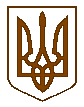 У К Р А Ї Н АЧОПСЬКА МІСЬКА РАДА ЗАКАРПАТСЬКОЇ ОБЛАСТІПостійна комісія з питань бюджету та економічного розвитку міської радиРІШЕННЯ   від 14 серпня 2018 року               № 11                                                м. Чоп  Про внесення змін до бюджету міста на 2018 рік 	Відповідно до статті 47 Закону України  «Про місцеве самоврядування в Україні», статті 23 Бюджетного кодексу України, керуючись пунктом 15 рішення двадцять шостої сесії сьомого скликання від 20.12.2017р. № 9 «Про міський бюджет на 2018 рік», враховуючи:          1. Висновок Фінансового управління Чопської міської ради від 05.07.2018р. №216/07-18 «Щодо висновку про перевиконання дохідної частини міського бюджету».          2. Подання заступника міського голови з питань житлово-комунального господарства:           зареєстроване Чопською міською радою від 09.07.2018 р. за вхідним № 175/03-30;          зареєстроване Чопською міською радою від 10.07.2018 р. за вхідним № 181/03-30;           зареєстроване Чопською міською радою від 10.07.2018 р. за вхідним № 182/03-30;          зареєстроване Чопською міською радою від 10.07.2018 р. за вхідним № 183/03-30; (згідно подання Трут Л.Б. від 02.07.18р. № 632/03-21);          зареєстроване Чопською міською радою від 30.07.2018 р. за вхідним № 200/03-30;          зареєстроване Чопською міською радою від 01.08.2018 р. за вхідним № 204/03-30;          зареєстроване Чопською міською радою від 01.08.2018 р. за вхідним № 205/03-30. 3.Подання начальника відділу - головного бухгалтера відділу централізованого бухгалтерського обліку:          зареєстроване  Чопською  міською  радою від 03.07.2018р. за вхідним № 163/03-30;         зареєстроване  Чопською  міською  радою від  01.08.2018р. за вхідним № 206/03-30;         зареєстроване  Чопською  міською  радою від 01.08.2018р. за вхідним № 209/03-30. 4. Подання Управління освіти, культури, молоді і спорту:від 20.06.2018р. № 359/01-08.4 зареєстроване Чопською міською радою від 20.06.2018р. за вхідним № 155/03-30;від 02.07.2018р. № 378/01-08.4 зареєстроване Чопською міською радою від 02.07.2018р. за вхідним № 160/03-30; від 10.07.2018р. № 392/01-08.4 зареєстроване Чопською міською радою від 10.07.2018р. за вхідним № 177/03-30;від 10.07.2018р. № 389/01-08.4 зареєстроване Чопською міською радою від 10.07.2018р. за вхідним № 178/03-30;  від 10.07.2018р. № 393/01-08.4 зареєстроване Чопською міською радою від 10.07.2018р. за вхідним № 179/03-30;від 01.08.2018р. № 411/01-08.4 зареєстроване Чопською міською радою від 01.08.2018р. за вхідним № 208/03-30;5. Подання Управління праці та соціального захисту населення від 10.07.2018 № 903/03-41  зареєстроване Чопською міською радою від 10.07.2018р. за вхідним № 176/03-30.6. Подання Фінансового управління зареєстроване Чопською міською радою від 10.07.2018 р. за вхідним № 180/03-30   постійна комісія з питань бюджету та економічного розвитку погоджує внести наступні зміни до бюджету міста.         1. Затвердити зміни до обсягу доходів міського бюджету на 2018 рік у сумі 3 781 000,0 грн. за рахунок перевиконання дохідної частини загального фонду бюджету міста за січень – червень 2018 року (додаток 1 до рішення сесії).          2.Затвердити зміни  до розподілу видатків міського бюджету (у межах змін обсягу доходів) на 2018 рік на суму 3 781 000,0грн.  за  головними  розпорядниками коштів міського бюджету (додаток 2 до рішення сесії).           2.1. Головному розпоряднику - Міській раді на суму 2 761 200,0 грн., з яких видатки загального фонду –  848 200,0 грн., видатки спеціального фонду (за рахунок коштів, що передаються із загального фонду до бюджету розвитку) –  1 913 000,0 грн., а саме:       КПКВКМБ 0110150 (Організаційне, інформаційно-аналітичне та матеріально-технічне забезпечення діяльності обласної ради, районної ради, районної у місті ради (у разі її створення), міської, селищної, сільської рад), по загальному фонду (поточні видатки) у сумі 112 000,0 грн., з метою своєчасного та належного виконання функцій та завдань структурними підрозділами Чопської міської ради, в т.ч.  на оплату послуг за демонтаж та встановлення газового обладнання, повірка лічильника, тощо.         КПКВКМБ 0112010 (Багатопрофільна стаціонарна медична допомога населенню) по спеціальному фонду (капітальні видатки)   за рахунок коштів переданих з загального фонду до бюджету розвитку у сумі 85 000,0 грн. на придбання медичного обладнання для хірургічного кабінету  (ректоскоп в комплекті);          КПКВКМБ 0112152 (Інші програми та заходи у сфері охорони здоров’я)  по загальному фонду (поточні  видатки) у сумі 170 000,00 грн. з них, на виконання завдань  «Програмі медичного забезпечення і проведення безкоштовного зубопротезування ветеранів, інвалідів Великої Вітчизняної війни та учасників бойових дій на 2018 - 2021 роки» - 50 000,0 грн., по «Програмі медичного забезпечення мешканців м. Чоп у разі амбулаторного  лікування на 2018-2019 роки» з метою забезпечення лікарськими засобами пільгових категорій населення та окремих груп хворих у сумі 120 000,00 грн;         КПКВКМБ 0114082 (Інші заходи в галузі культури і мистецтва) по «Програмі відзначення в місті Чоп державних та місцевих свят, історичних подій, знаменних і пам’ятних дат та інших заходів  на 2018-2020 роки» по загальному фонду (поточні  видатки) у сумі  35 000,00 грн. на встановлення та облаштування сцени для проведення святкування дня міста Чоп, по спеціальному фонду (капітальні видатки)  за рахунок коштів переданих з загального фонду до бюджету розвитку у сумі 25 000,0 грн. для придбання біотуалетів в кільності 2 шт.         КПКВКМБ 0116017 (Інша діяльність, пов’язана з експлуатацією об’єктів  житлово-комунального  господарства) по спеціальному фонду (капітальні видатки)  за рахунок коштів переданих з загального фонду до бюджету розвитку у сумі 1 135 000,00 грн., з метою фінансування робіт з капітального ремонту житлового фонду міста, відповідно до проектів, запланованих по зверненням мешканців багатоповерхових будинків по наступним об’єктам: «Капітальний ремонт даху будинку по провулку Прикордонників, 7 в м. Чоп» – 340,0 тис.грн.;«Капітальний ремонт мережі водопостачання та водовідведення будинку по вулиці  Миру, 21 в м. Чоп» (в тому числі проектно-кошторисна документація) – 250 000,0 грн.;«Капітальний ремонт мережі водопостачання та водовідведення будинків по проспекту Залізничників 2 Б,В,Г в м.Чоп» (в тому числі проектно-кошторисна документація –260 000,00грн.;«Капітальний ремонт мережі водопостачання та водовідведення будинку по пров. Прикордонників 6,7 в м.Чоп" (в тому числі проектно-кошторисна документація) – 285 000,00 грн.         КПКВКМБ 0116030 (Організація благоустрою населених пунктів) по Програмі благоустрою м. Чоп на 2017 – 2018 роки по загальному фонду (поточні  видатки) у сумі 30 000,0 грн, на придбання та встановлення світодіодних ламп по благоустрою міста, по спеціальному фонду (капітальні видатки) за рахунок коштів переданих з загального фонду до бюджету розвитку у сумі 265 000,0 грн., з метою  проведення капітального ремонту внутріквартальних проїздів і пішохідних зон в м. Чоп по об’єкту  «Капітальний ремонт внутрішньоквартальних проїздів і пішохідних зон по вул. Берег 18 в м. Чоп» (в тому числі проектно – кошторисна документація).         КПКВКМБ 0117442 (Утримання та розвиток інших об’єктів транспортної інфраструктури) по Програмі благоустрою м. Чоп на 2017 – 2018 роки по загальному фонду (поточні  видатки) у сумі 501 200,0 грн. на проведення поточного (ямкового) ремонту дорожнього покриття доріг міста, по спеціальному фонду (капітальні видатки) за рахунок коштів переданих з загального фонду до бюджету розвитку у сумі 355 000,0 грн., по  наступним об’єктам:       «Капітальний ремонт частини тротуару  по вул. Молодіжна  в м. Чоп» (в тому числі проектно – кошторисна документація)  – 255 000,00 грн.;       «Капітальний ремонт частини тротуару  по вул. Залізничній в м.Чоп» (в тому числі проектно – кошторисна документація) - 100 000,00 грн.          КПКВКМБ 0117670 (Внески до статутного капіталу суб’єктів господарювання) по спеціальному фонду (капітальні видатки) за рахунок коштів переданих з загального фонду до бюджету розвитку у сумі  48 000,0 грн., по міській «Програмі  фінансової підтримки комунальних підприємств міста  Чоп на 2018-2020роки» на поповнення статутного фонду комунального підприємства «Чистий Чоп» для придбання подрібнювача гілок ВТР-100 – 30 000 грн, ЧМР «Водоканал Чоп» для придбання шлангу РВТ DN10 – 60m у сумі 18 000,00 грн.        2.2. Головному розпоряднику – Управлінню освіти, культури, молоді і спорту на суму 1 019 800,0грн., з них видатки загального фонду –  502 500,0 грн., видатки спеціального фонду (передані з загального фонду бюджету міста до спеціального фонду бюджету розвитку) – 517 300,0 грн., а саме:          КПКВКМБ 0610160 (Керівництво і управління у відповідній сфері у містах (місті Києві), селищах, селах, об’єднаних територіальних громадах) по загальному фонду (поточні  видатки) у сумі 10 000,00 грн. на закупівлю господарських товарів.          КПКВКМБ 0611010 (Надання дошкільної освіти) по загальному фонду (поточні видатки) на суму 19 500,00 грн., на придбання комплектуючих для ванн мийних виробничих – 15 500,00 грн., на встановлення дистанційної передачі даних по обліку газу – 4 000,0грн., по спеціальному фонду (капітальні видатки) за рахунок коштів переданих з загального фонду до бюджету розвитку у сумі 160 300,00 грн., з них,  придбання електрообладнання – 80 300,00 грн.,  придбання газового котла для котельні ДНЗ «Казка» - 70 000,00 грн., модуль зв’язку – 10 000,0грн.          КПКВКМБ 0611020 (Надання загальної середньої освіти загальноосвітніми  навчальними закладами (в т. ч. школою-дитячим садком, інтернатом при школі), спеціалізованими школами, ліцеями, гімназіями, колегіумами) по загальному фонду (поточні видатки) у  сумі 204 000,0грн., з них, на встановлення дистанційної передачі даних по обліку газу – 8 000,0грн., поточний ремонт хімічного кабінету Чопської ЗОШ І-ІІІ ст.№1  - 60 000,00 грн., поточний ремонт даху спортивного залу Чопської  ЗОШ І-ІІІ  ст.№1 – 126 000,00 грн., поточний ремонт електромережі ЗОШ І – ІІІ ступенів №2 – 10 000,00 грн., по спеціальному фонду (капітальні видатки) за рахунок коштів переданих з загального фонду до бюджету розвитку у сумі  100 000,0 грн.,  з них, модуль зв’язку 20 000,00 грн., для забезпечення вимог Постанови КМУ від 04 квітня 2018 року №237 «Деякі питання надання субвенції з державного бюджету місцевим бюджетам на забезпечення якісної, сучасної та доступної загальної середньої освіти «Нова українська школа» для співфінансування з бюджету м. Чоп на 2018 рік на закупівлю сучасних меблів – 60 000,00 грн. та  комп’ютерного обладнання – 20 000,00 грн.         КПКВКМБ 0614060 (Забезпечення діяльності палаців i будинків культури, клубів, центрів дозвілля та iнших клубних закладів) по загальному фонду (поточні видатки)  у сумі 194 000,0грн., з них, придбання необхідних матеріалів для проведення ремонтних робіт щитка електроенергії 14 000,0 грн., поточний ремонт гімнастичної зали Чопського міського будинку культури – 180 000,00 грн по спеціальному фонду (капітальні видатки) за рахунок коштів переданих з загального фонду до бюджету розвитку у сумі 257 000,грн., з них, капітальний ремонт актової зали та фойє міського будинку культури а тому числі проектно –кошторисна документація–250 000,00грн., придбання лічильника Нік 2303 АР6Т1802ЬС11 в  сумі 7 000,00 грн.         КПКВКМБ 0615011 (Проведення навчально-тренувальних зборів і змагань з олімпійських видів спорту) по загальному фонду (поточні видатки)  у сумі 75 000,0 грн. по «Міській програмі розвитку фізичної культури і спорту на 2017-2022 роки», а саме, на оплату транспортних послуг на перевезення учасників змагань – 20 000,00 грн., на оплату відрядження учасників змагань – 15 000,00 грн., на виплату грошової винагороди для стимулювання учасників та їх наставників за перемоги обласних та Всеукраїнськиї спортивних змаганнях – 40 000,00 грн.       3. Затвердити зміни до додатку №3 рішення міської  ради «Про міський бюджет на 2018 рік» «Розподіл видатків міського бюджету на 2018 рік за головними розпорядниками коштів» (додаток 3 до рішення сесії).                                        4. Затвердити зміни до джерел фінансування міського  бюджету на 2018 рік (додаток 4 до рішення сесії).       5. Затвердити зміни до переліку місцевих (регіональних) програм, які фінансуватимуться за рахунок коштів міського бюджету у 2018 році (додаток 5 рішення сесії).       6. Затвердити зміни до капітальних видатків та переліку об’єктів, які у 2017 році будуть проводитися за рахунок коштів бюджету розвитку (додаток 6 до рішення сесії).         Головному розпоряднику - Міській раді по КПКВКМБ 0117442 (Утримання та розвиток інших об’єктів транспортної інфраструктури) по спеціальному фонду здійснити перерозподіл видатків між об’єктами на загальну суму  1 390 000,0 грн, за рахунок зменшення видатків по об’єкту «Капітальний ремонт дорожнього покриття вул.Миру (ділянка від вул. Берегівської до вул.Лермонтова) в м.Чоп Закарпатської області)», збільшити видатки по об’єкту  на «Капітальний ремонт вул. Перемоги в м.Чоп. Коригування" (в тому числі проектно-кошторисна документація та експертиза).           7.  Затвердити  зміни до розподілу видатків міського бюджету на 2018рік у межах загального обсягу (додаток 7 до рішення сесії).       7.1. По загальному фонду бюджету міста.       7.1.1. Затвердити  перерозподіл видатків за рахунок передачі бюджетних призначень за кодом ТПКВКМБ 0100 (Державне управління) від головного розпорядника -  Міська рада до головного розпорядника Управління праці та соціального захисту населення, затверджених у додатку 2 «Розподіл                                                                  видатків міського бюджету  на 2018 рік»  рішення міської ради від 20 грудня 2017 року № 9 «Про міський бюджет на 2018 рік» на загальну суму         103 000,0  грн.        7.1.2. Головному розпоряднику – Управлінню праці та соціального захисту населення  затвердити  перерозподіл видатків за рахунок коштів субвенції з державного бюджету місцевим бюджетам:       між КТПКВКМБ 3040 (Надання допомоги сім'ям з дітьми, малозабезпеченим сім’ям, тимчасової допомоги дітям) на загальну суму         150 000,0  грн.;       між КТПКВКМБ 3080 (Надання допомоги особам з інвалідністю, дітям з інвалідністю, особам, які не мають права на пенсію, непрацюючій особі, яка досягла загального пенсійного віку, але не набула права на пенсійну виплату, допомоги по догляду за особами з інвалідністю І чи ІІ групи внаслідок психічного розладу, компенсаційної виплати непрацюючій працездатній особі, яка доглядає за особою з інвалідністю І групи, а також за особою, яка досягла 80-річного віку) на загальну суму 40 000,0  грн.                    8. Установити, що до доходів загального фонду міського бюджету на 2018 рік належать надходження, визначені статтею 64  Бюджетного кодексу України.        Фінансовому управлінню Чопської міської ради, управлінню Державної казначейської служби України в Ужгородському районі  залишки  коштів на рахунках спеціального фонду міського бюджету за станом на 1 січня 2018 року, на яких обліковується збір за першу реєстрацію транспортних засобів, перерахувати до доходів загального фонду міського бюджету.          9. Затвердити обсяг співфінансування бюджету м.Чоп на 2018рік до коштів субвенції на забезпечення якісної, сучасної та доступної загальної середньої освіти «Нова українська школа» (додаток 8 до рішення сесії).          10. Фінансовому управлінню рішення постійної комісії з питань бюджету та економічного розвитку подати на затвердження чергової сесії міської ради.Голова комісії                                                                                        Русин В.І.Русин В.І.голова постійної комісії, головуючий;Островський І.В.заступник голови постійної комісії;Якобчук Т.М.секретар постійної комісії;Балог О.О.член постійної комісії;Гіжан І.С.член постійної комісії;Цар Г.В.член постійної комісіїЗапрошені:Запрошені:Чолавин М.В.секретар міської ради;Абрамова Н.Ф.начальник фінансового управління;Ряшко М.В.начальник управління праці та соціального захисту населення;Курин В.М.начальник відділу охорони здоров’я;Горинецький А.Й.начальник відділу міського господарства;Чебан Т.В.начальник відділу економіки та інвестиційГолова комісіїВ. РусинСекретар комісіїТ. Якобчук